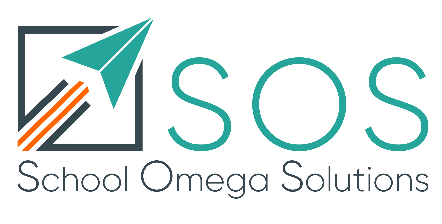 Julie Norman Version 1 05 01 2020© Copyright 2019 Julie & Andy Norman.  All Rights Reserved.Protected with www.ProtectMyWork.com, Reference Number: 7690020819S023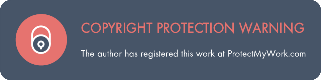 ObjectiveActionsActionsActionsActionsSuccess criteriaEvidenceSLTTeachersGovernorsChildrenChildren will have opportunities to show mastery in mathsCreate a whole school policy – what mastery looks like (blooms, success criteria in every lesson etc).To know the policies well and implement them (calculation policy, maths fluency policy, mastery criteria etc)Governors to ratify the policies and understand why they are in place.Children know they can push themselves in their learning and will be rewarded for their courage and ambition – Awards, certificates, house points…etcAll know the policies and can explain how ‘this is just what we do here’.There is consistency across every class.Policies – agreed by governorsCalculation policyFluency policyAgreed mastery criteria